28.08.2020                                                             СЭД-2020-299-01-01-02-05С-84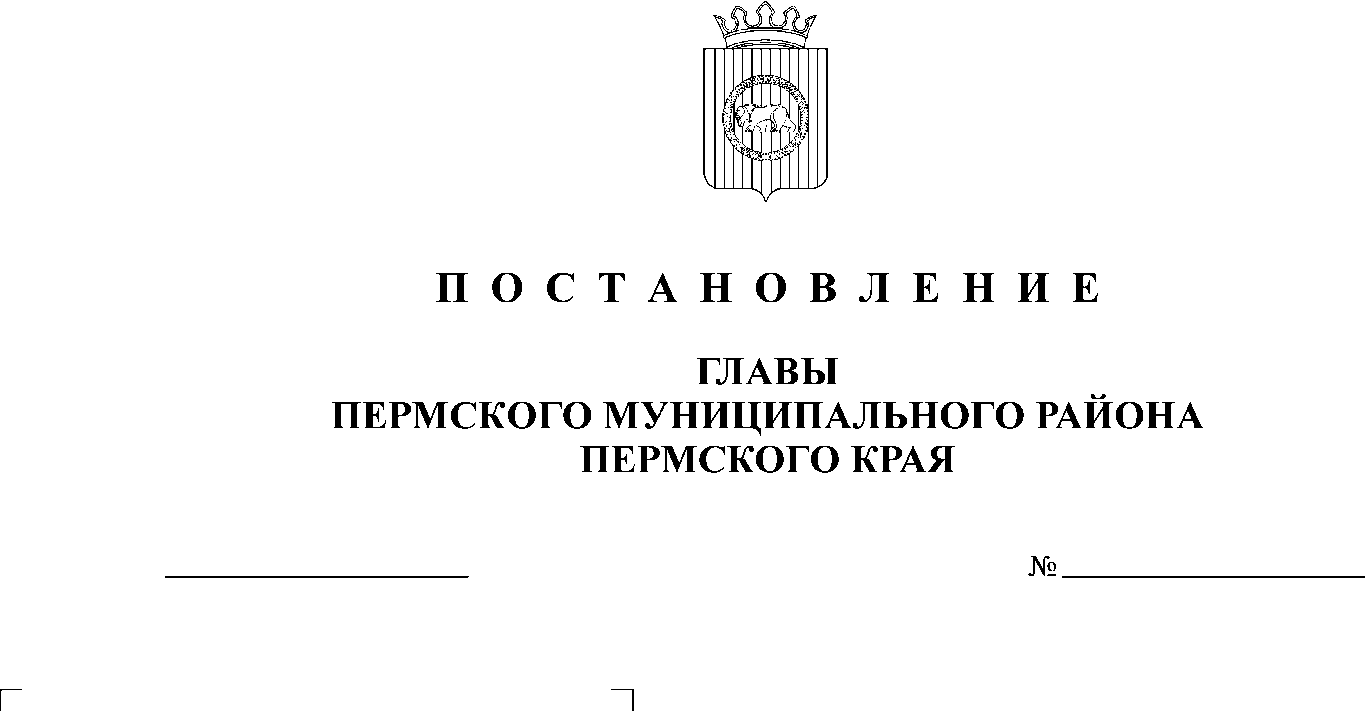 ––––––––––––––––                                                                              –––––––––––––                               О назначении публичных слушаний по проекту решения о предоставлении разрешения на отклонение от предельных параметров разрешенного строительства в отношении земельного участка с кадастровым номером 59:32:3410001:4207, расположенного по адресу: Пермский край, Пермский р-н, Кондратовское с/п, д. КондратовоВ соответствии с п. 20 ч. 1, ч. 4 ст. 14, ст. 28 Федерального закона от 06.10.2003 № 131-ФЗ «Об общих принципах организации местного самоуправления в Российской Федерации», ч. 4 ст. 40 Градостроительного кодекса Российской Федерации, ст. 14 Устава муниципального образования «Пермский муниципальный район», Положением о публичных слушаниях в Пермском муниципальном районе, утвержденным решением Земского Собрания Пермского муниципального района от 25.06.2014 № 470 (в редакции от 28.06.2018 № 327), на основании заявления Коростелевой Н.В. от 26.08.2020 № 2121,ПОСТАНОВЛЯЮ:1. Провести 06 октября 2020 года в 16:00 часов по адресу: Пермский край, Пермский район, Кондратовское сельское поселение, д. Кондратово, 
ул. Садовое кольцо, д. 14, кабинет 6 (зал заседаний), публичные слушания по проекту решения о предоставлении разрешения на отклонение от предельных параметров разрешенного строительства (уменьшение минимального отступа от границы земельного участка до объекта капитального строительства с западной и восточной сторон с 5 до 2 метров, с южной стороны с 5 до 1 метра), установленных для территориальной зоны П-4 «Зона производственно-коммунальных объектов V класса вредности» Правилами землепользования и застройки Кондратовского сельского поселения, утвержденными решением Земского Собрания Пермского муниципального района от 26.10.2017 № 267 (в ред. от 31.10.2019 № 10), в отношении земельного участка с кадастровым номером 59:32:3410001:4207, расположенного по адресу: Пермский край, Пермский район, Кондратовское с/п, д. Кондратово.2. Комиссии по подготовке проекта правил землепользования и застройки (комиссии по землепользованию и застройке) при администрации Пермского муниципального района:2.1. организовать и провести публичные слушания;2.2. обеспечить соблюдение требований законодательства, правовых актов Пермского муниципального района по организации и проведению публичных слушаний;2.3. оповестить о проведении публичных слушаний по проекту решения о предоставлении разрешения на отклонение от предельных параметров разрешенного строительства правообладателей прилегающих земельных участков, имеющих общие границы с земельным участком, применительно к которому запрашивается данное разрешение; 2.4. обеспечить своевременную подготовку, опубликование и размещение заключения о результатах публичных слушаний в средствах массовой информации, на официальных сайтах Земского Собрания и Пермского муниципального района.3. Заинтересованные лица вправе до 05 октября 2020 года представить в письменной форме свои предложения и замечания, касающиеся указанного вопроса, для включения их в протокол публичных слушаний, в управление архитектуры и градостроительства администрации Пермского муниципального района по адресу: г. Пермь, ул. Верхне-Муллинская, 74а, кабинет № 1.4. Срок проведения публичных слушаний составляет не более одного месяца с даты опубликования и размещения постановления о назначении публичных слушаний на официальном сайте Пермского муниципального района www.permraion.ru до даты опубликования заключения о результатах публичных слушаний на указанном сайте.5. Расходы, связанные с организацией и проведением публичных слушаний по проекту решения о предоставлении разрешения на отклонение от предельных параметров разрешенного строительства, возложить на Коростелеву Надежду Витальевну.6. Настоящее постановление опубликовать в бюллетене муниципального образования «Пермский муниципальный район» и разместить на официальном сайте Земского Собрания Пермского муниципального района, на официальном сайте Пермского муниципального района www.permraion.ru.7. Настоящее постановление вступает в силу со дня его официального опубликования. 8. Контроль исполнения настоящего постановления оставляю за собой.Глава муниципального района                                                                А.П. Кузнецов